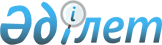 О повышении ставок земельного налога и единого земельного налога на не используемые земли сельскохозяйственного назначения по Панфиловскому району
					
			Утративший силу
			
			
		
					Решение Панфиловского районного маслихата Алматинской области от 28 сентября 2015 года № 5-54-366. Зарегистрировано Департаментом юстиции Алматинской области 26 октября 2015 года № 3499. Утратило силу решением Панфиловского районного маслихата Алматинской области от 01 февраля 2016 года № 5-60-398      Сноска. Утратило силу решением Панфиловского районного маслихата Алматинской области от 01.02.2016 № 5-60-398.

      В соответствии с пунктом 1-1 статьи 387, пунктом 1 статьи 444 Кодекса Республики Казахстан от 10 декабря 2008 года "О налогах и других обязательных платежах в бюджет" (Налоговый кодекс), статьей 6 Закона Республики Казахстан от 23 января 2001 года "О местном государственном управлении и самоуправлении в Республики Казахстан", Панфиловский районный маслихат РЕШИЛ:

      1. Повысить ставки земельного налога и единого земельного налога в десять раз на не используемые в соответствии с земельным законодательством Республики Казахстан земли сельскохозяйственного назначения по Панфиловскому району. 

      2. Возложить на главного специалиста аппарата районного маслихата Нуралинову Кульбан Нуртаевну опубликование настоящего решения после государственной регистрации в органах юстиции в официальных и периодических печатных изданиях, а также на интернет-ресурсе, определяемом Правительством Республики Казахстан, и на интернет-ресурсе районного маслихата.

      3. Контроль за исполнением настоящего решения возложить на постоянную комиссию Панфиловского районного маслихата "По вопросам бюджета, экономики, аграрным, предпринимательства, производства, автомобильных дорог и строительства".

      4. Настоящее решение вступает в силу со дня государственной регистрации в органах юстиции и вводится в действие по истечении десяти календарных дней после дня его первого официального опубликования.


					© 2012. РГП на ПХВ «Институт законодательства и правовой информации Республики Казахстан» Министерства юстиции Республики Казахстан
				
      Председатель сессии

М. Онласынов

      Секретарь маслихата

Т. Оспанов
